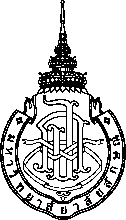 แบบรายงานความก้าวหน้าโครงการวิจัยสำหรับผู้รับทุนอุดหนุนโครงการวิจัยระดับบัณฑิตศึกษา 1.   ชื่อ-สกุลผู้ได้รับทุนนาย/นาง/นางสาว……….………………….…………………………….  เลขประจำตัว………………………...หลักสูตร..............................................สาขา………………..…...…………………สำนักวิชา…………………………………………
ที่อยู่ปัจจุบันที่ติดต่อได้ บ้านเลขที่…….…………..ถนน……………..……….…….………ตำบล…….…………….........………..…อำเภอ……………………..……………….จังหวัด……………………..……………………..รหัสไปรษณีย์……….………………………..โทรศัพท์………………………….………………………E-mail……………………………………………………      ชื่อวิทยานิพนธ์/การศึกษาอิสระ         (ภาษาไทย)  ………………….………………………………..................................……………..………………..…….………………..      (ภาษาอังกฤษ)  ………………………………………………………….................................…..……………………..…………………รายงานความก้าวหน้าโครงการวิจัย        (   )  รายงานความก้าวหน้า ครั้งที่ 1  วันที่................................................        (   )  รายงานความก้าวหน้า ครั้งที่ 2   วันที่................................................        (   )  รายงานความก้าวหน้า ครั้งที่ 3   วันที่................................................ความก้าวหน้าโครงการวิจัย        (   )  ตามแผน        (   )  ช้ากว่าแผน  เนื่องจาก..........................................................................................................................................         ...................................................................................................................................................................................สรุปผลงานวิจัยที่ได้ดำเนินมาจนถึงปัจจุบัน  (บรรยายถึงผลงานวิจัยที่ได้ดำเนินมาจนถึงปัจจุบัน พร้อมทั้งปัญหา/อุปสรรคในการทำวิจัย  ให้แนบเอกสารรายงานสรุปผลการวิจัยโดยสังเขป)…………………………………………………………………………………………………...................................................…………………….…………………………………………………………………………………………………...................................................…………………….…………………………………………………………………………………………………...................................................…………………….…………………………………………………………………………………………………...................................................…………………….…………………………………………………………………………………………………...................................................…………………….…………………………………………………………………………………………………...................................................…………………….…………………………………………………………………………………………………...................................................…………………….…………………………………………………………………………………………………...................................................…………………….งานวิจัยได้ดำเนินการไปแล้วประมาณ …………% ของงานวิจัยทั้งหมด  ปัญหา/อุปสรรคในการดำเนินโครงการ1)....................................................................................................................................................................................2).....................................................................................................................................................................................3)......................................................................................................................................................................................4).....................................................................................................................................................................................5)......................................................................................................................................................................................การดำเนินงานที่คาดว่าจะดำเนินการต่อไป…………………………………………………………….............................................………………………………………………………….……………………………………………..............................................………………………………………………………………………….………………………………………………………..............................................……………………………………………………………….…………………………………………………………………………………...............................................…………………………………….……………………………………………………………………………………..............................................………………………………….					ลงชื่อ………………………………………………ผู้ได้รับทุน					        (…………………………………………………..)					วันที่…………เดือน…………………………พ.ศ……………					ลงชื่อ………………………………………อาจารย์ที่ปรึกษาโครงการวิจัย					        (……………………………………….……..)					วันที่…………เดือน…………………….พ.ศ…………